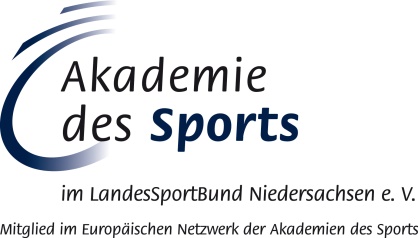 AKADEMIE-FORUM am 21.06.2015 in Clausthal-ZellerfeldNatur sportlich erleben – (k)ein Ende im Gelände?ANMELDUNG						     Anmeldeschluss:12.06.2015Akademie-ForumNatur sportlich erleben – (k)ein Ende im Gelände?Sonntag, 21.06.2015 in Clausthal-ZellerfeldE-Mail: cgerber@akademie.lsb-nds.de				              Fax: 05323-969028Ihren Teilnahmewunsch senden Sie uns bitte per E-Mail oder Fax mit diesem Anmeldebogen zu.Nach Eingang Ihrer Anmeldung erhalten Sie eine Bestätigung.Es wird kein Teilnahmebeitrag erhoben.									Datum / UnterschriftVorname:      Vorname:      Name:      Organisation/Einrichtung:      Organisation/Einrichtung:      Organisation/Einrichtung:      Position:      Position:      Position:      Straße, Hausnummer:      Straße, Hausnummer:      PLZ, Ort:      Tel.:      Tel.:      Fax:      E-Mail:      E-Mail:      E-Mail:      Ich habe folgenden Assistenzbedarf:      Ich habe folgenden Assistenzbedarf:      Ich habe folgenden Assistenzbedarf:      Mit meiner Unterschrift erteile ich die Einwilligung, dass von meiner Person angefertigte Personen-fotos in der Bilddatenbank des LSB Nds., dem Verbandsorgan LSB-Magazin, im LSB-Internetauftritt sowie weiteren LSB-Publikationen veröffentlicht und verwendet werden dürfen.Im Anschluss an das Akademie-Forum besteht die Möglichkeit, ab ca. 14:30 Uhr an einer ca.  60-minütigen Mountainbike-Tour durch den Harz oder einer Kanu-Tour auf dem Unteren Eschenbacher Teich teilzunehmen.Umkleidemöglichkeiten sind vorhanden. Mountainbikes, Kanus und Ausrüstung (Helm) werden zur Verfügung gestellt. Es kann mit dem eigenen Mountainbike teilgenommen werden.              Es besteht Helmpflicht.Hiermit melde ich mich für die Mountainbike-Tour an  Hiermit melde ich mich für die Kanu-Tour an Mit meiner Unterschrift erteile ich die Einwilligung, dass von meiner Person angefertigte Personen-fotos in der Bilddatenbank des LSB Nds., dem Verbandsorgan LSB-Magazin, im LSB-Internetauftritt sowie weiteren LSB-Publikationen veröffentlicht und verwendet werden dürfen.Im Anschluss an das Akademie-Forum besteht die Möglichkeit, ab ca. 14:30 Uhr an einer ca.  60-minütigen Mountainbike-Tour durch den Harz oder einer Kanu-Tour auf dem Unteren Eschenbacher Teich teilzunehmen.Umkleidemöglichkeiten sind vorhanden. Mountainbikes, Kanus und Ausrüstung (Helm) werden zur Verfügung gestellt. Es kann mit dem eigenen Mountainbike teilgenommen werden.              Es besteht Helmpflicht.Hiermit melde ich mich für die Mountainbike-Tour an  Hiermit melde ich mich für die Kanu-Tour an Mit meiner Unterschrift erteile ich die Einwilligung, dass von meiner Person angefertigte Personen-fotos in der Bilddatenbank des LSB Nds., dem Verbandsorgan LSB-Magazin, im LSB-Internetauftritt sowie weiteren LSB-Publikationen veröffentlicht und verwendet werden dürfen.Im Anschluss an das Akademie-Forum besteht die Möglichkeit, ab ca. 14:30 Uhr an einer ca.  60-minütigen Mountainbike-Tour durch den Harz oder einer Kanu-Tour auf dem Unteren Eschenbacher Teich teilzunehmen.Umkleidemöglichkeiten sind vorhanden. Mountainbikes, Kanus und Ausrüstung (Helm) werden zur Verfügung gestellt. Es kann mit dem eigenen Mountainbike teilgenommen werden.              Es besteht Helmpflicht.Hiermit melde ich mich für die Mountainbike-Tour an  Hiermit melde ich mich für die Kanu-Tour an 